2022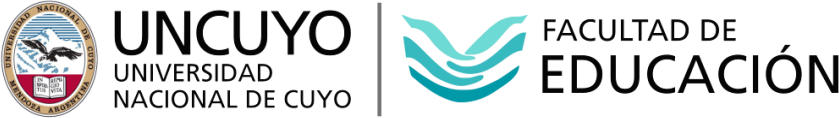 Las Malvinas son argentinasNº de ExpedienteNº de LegajoMendoza……… de…	de 20……-Ingreso Mesa de Entradas NOTA NºApellido	y Nombre:………………………………………………………………………………Cargo:	……………………………………………………………………………………………Domicilio:	………………………………………………………………………………………..…………………………………………………………………………………………………….Apellido	y Nombre:………………………………………………………………………………Cargo:	……………………………………………………………………………………………Domicilio:	………………………………………………………………………………………..…………………………………………………………………………………………………….Sra. Decana:Solicito licencia CON / SIN goce de haberes desde el ……. / ……. / 20…… hasta el ……. / ……. / 20……Inclusive………… días CORRIDOS / HÁBILES por:………………………………………………………………………………………………………………………………………………………………………………………………….  de conformidad a la reglamentación vigente.………………………………………………FirmaConformidad del jefe de área:………………………………………………DECANASra. Decana:Solicito licencia CON / SIN goce de haberes desde el ……. / ……. / 20…… hasta el ……. / ……. / 20……Inclusive………… días CORRIDOS / HÁBILES por:………………………………………………………………………………………………………………………………………………………………………………………………….  de conformidad a la reglamentación vigente.………………………………………………FirmaConformidad del jefe de área:………………………………………………DECANASra. Decana:Solicito licencia CON / SIN goce de haberes desde el ……. / ……. / 20…… hasta el ……. / ……. / 20……Inclusive………… días CORRIDOS / HÁBILES por:………………………………………………………………………………………………………………………………………………………………………………………………….  de conformidad a la reglamentación vigente.………………………………………………FirmaConformidad del jefe de área:………………………………………………DECANA